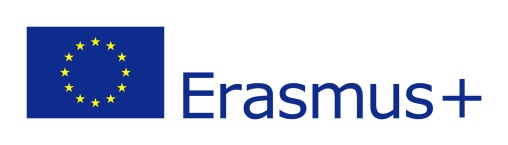 Rekrutacja zakończonaRekrutacja do projektu: „Praktyka w firmach zagranicznych kluczem do sukcesu” realizowanego w ramach programu mobilności Erasmus+ została zakończona.Wybrane zostały dwie grupy 16-osobowe, które odbędą 3-tygodniowe praktyki zawodowe w Hiszpanii. Pierwsza grupa zrealizuje staż w Walencji w terminie 9-27 maja 2022r. Będą to uczniowie kształcący się w zawodzie technik organizacji turystyki, technik ekonomista i technik handlowiec. Druga grupa odbędzie staż zawodowy  w Maladze w terminie 5-23 września 2022r. i będą to uczniowie kształcący się w zawodzie technik organizacji turystyki i technik spedytor.W wyniku rekrutacji sporządzona została lista rezerwowa uczestników.Wszystkim zakwalifikowanym osobom serdecznie gratulujemy.